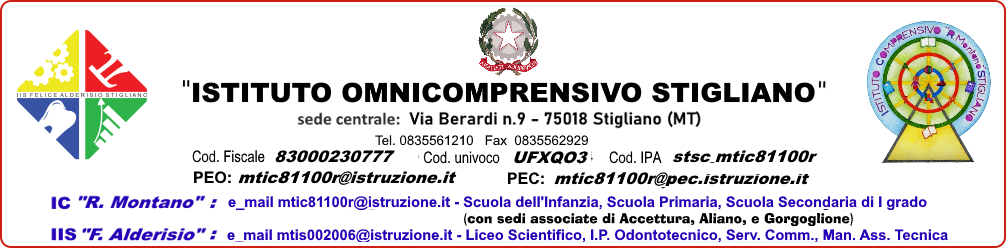 AL DIRIGENTE SCOLASTICOIstituto Omnicomprensivo STIGLIANO Il/La  sottoscritto/a ________________________________ in servizio qualità di: □ Direttore S.G.A     □ Assistente Amministrativo   □  Assistente Tecnico  □ Collaboratore Scolastico    con contratto individuale di lavoro □  a tempo indeterminato  □ a tempo determinato in servizio nel plesso di     □  Stigliano   □   Accettura   □  Aliano □  Gorgoglione   □ Oliveto L.         CHIEDEAlla S.V. gg./ore___  di recupero per ore prestate durante il corrente anno scolastico, e precisamente:il giorno ________________ore ____________il giorno ________________ore ____________il giorno ________________ore ____________il giorno ________________ore ____________il giorno ________________ore ____________il giorno ________________ore ____________per il/i seguente/i giorno/i ___________________________per il giorno_________ dalle ore __________alle ore_________Stigliano lì_____________________		    Firma    ______________________Si esprime parere                     □ Favorevole        □ Non favorevole Il Direttore S.G.A 									______________________Visto il  parere del D.S.G.A.      □   si  concede   □   non si concede IL DIRIGENTE SCOLASTICO                                                                                                             Giosuè FERRUZZI 